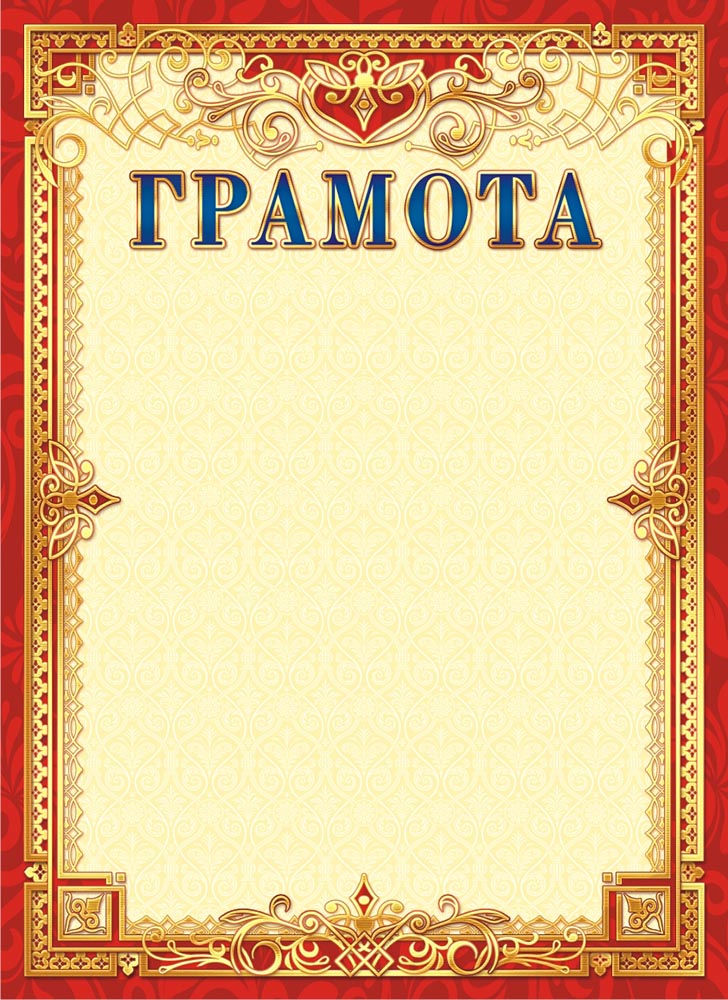 НАГРАЖДАЕТСЯИванова Мариявоспитанница МБДОУ ДС №20занявшая III МЕСТОв муниципальном этапе  краевого конкурсаэкологического костюма «Эко-стиль»Руководитель: Петрова Вера Ивановна                     Начальник управления                                                                   Е.В. Руденко                     образованиемОснование: приказ УО АМОТР от 05.05.2023 г. № 427г.Темрюк 2023 год